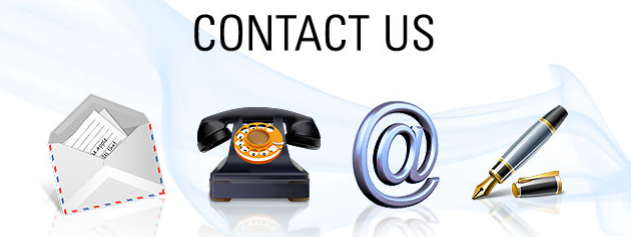  Easton Park & Recreation
652 Morehouse RoadEaston, CT 06612Office Hours Mon.- Fri. 9:00am-4:00pmOffice Phone 203-268-7200Field Cancellation Line(Updated at 1:00PM) 203-268-1071Aspetuck Park - Sunshine Day Camp203-268-0410Extended Day InfoExtended Day Supervisor: Keysha EvansExtended Day Cell(For any changes in schedule)203-650-3297Ext Day Classroom Number (After 4:00pm) 203-261-8705Extended Day Emailextdayprogram@gmail.comPark & Recreation StaffDirector: Danielle AlvesRecreation Programmer: Lisa FarascianoSecretary: Cindy LaBlancEmail us at: Dalves.eastonrec@gmail.com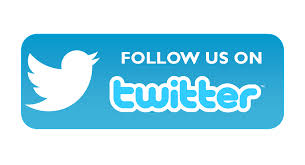 Tweets by @EastonParksRec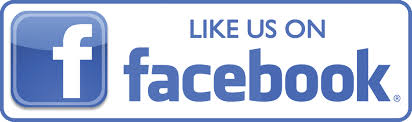  @ Easton Park & Recreation